Please confirm that a member of your organisations Key Personnel has verified the information provided in this form and can vouch it is accurate.Tick Box to confirm: Date:       (day / month / year)QUALITY MARK STANDARD FOR  MEDIATION APPLICATION FORMForm QMM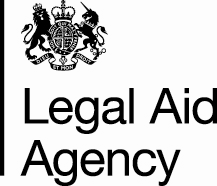 Name of OrganisationReference No. (for LAA use)Reference No. (for LAA use)Multi Office Organisation  (complete if applicable)Multi Office Organisation  (complete if applicable)Multi Office Organisation  (complete if applicable)  How many presences (main offices and outreach) does your organisation have?        How many presences (main offices and outreach) does your organisation have?        How many presences (main offices and outreach) does your organisation have?      Main Service AddressMain Service AddressMain Service AddressAddressAddressTelephoneFax No.E-mail addressContact number for this application (if different to main Service No.)      PostcodePostcodeQuality RepresentativeQuality RepresentativeQuality Representative(The person who will be the contact for the application and audit process, and to whom information on the Quality Mark Standard for Mediation will be sent)(The person who will be the contact for the application and audit process, and to whom information on the Quality Mark Standard for Mediation will be sent)Name:      Service InformationService InformationDescribe the mediation services you provide, and your catchment area.Give details of any specific client group that you serve.Recognised Representative BodiesRecognised Representative BodiesRecognised Representative BodiesRecognised Representative BodiesRecognised Representative BodiesRecognised Representative BodiesIf you are a member of a representative organisation for the Mediation profession, please tell us which organisation(s) and the date you joined.If you are a member of a representative organisation for the Mediation profession, please tell us which organisation(s) and the date you joined.If you are a member of a representative organisation for the Mediation profession, please tell us which organisation(s) and the date you joined.1) Name:          Date Joined:      2) Name:          Date Joined:      3) Name:         Date Joined:      1) Name:          Date Joined:      2) Name:          Date Joined:      3) Name:         Date Joined:      1) Name:          Date Joined:      2) Name:          Date Joined:      3) Name:         Date Joined:      Quality StandardsQuality StandardsQuality StandardsQuality StandardsQuality StandardsQuality StandardsIf you are certified against any independently audited quality standard(s), please tick the relevant box(es) to confirm which (if any):If you are certified against any independently audited quality standard(s), please tick the relevant box(es) to confirm which (if any):If you are certified against any independently audited quality standard(s), please tick the relevant box(es) to confirm which (if any):If you are certified against any independently audited quality standard(s), please tick the relevant box(es) to confirm which (if any):If you are certified against any independently audited quality standard(s), please tick the relevant box(es) to confirm which (if any):If you are certified against any independently audited quality standard(s), please tick the relevant box(es) to confirm which (if any):Charter MarkInvestors in PeopleLexcelISO StandardsOther (please give details):       Other (please give details):       Other (please give details):       Other (please give details):       Other (please give details):       Other (please give details):       Declaration